      现代教育技术应用Modern Educational Technology and Application一、基本信息课程代码：2020447课程学分：1面向专业：英语课程性质：系级必修课开课院系：外国语学院英语系使用教材：主 教 材：1．《现代教育技术应用》，胡小强, 北京师范出版社,2018.参考教材：1. 《现代教育技术》，张剑平等编，高等教育出版社，2006          2. 《教育技术学》，何克抗等编，北京师范大学出版社，2009          3. 《现代教育技术实践教程》，田俊华编，科学出版社，20094. 《现代教育技术》，陈斌, 北京师范出版社,  2017.课程网站网址：先修课程：《心理学》【2020440(2)】，《计算机应用基础》二、课程简介《现代教育技术应用》的主要教学内容包括教育技术的基本概念、历史沿革和理论基础；现代信息技术环境中的教学设计的基本原理和方法；信息化教学媒体理论；信息化教学评价和教学过程；新技术在教育中的应用以及网络教育应用等。本课程注重理论和实践相结合，其中的实践部分引领学生适应信息化时代的要求，利用信息化教学模式开展教学，并且不断拓宽自己的知识面，实现“教学相长”。本课程的教学任务是培养学生的信息素养和教育技术能力，使未来的教育工作者能够有效地运用现代教育技术手段，实现信息技术与课程整合，提高教育教学的实践能力。学生通过学习该门课程，能够了解现代教育技术和信息化教学设计的基本内容，熟悉各类教学资源获取和处理的方法和技巧，掌握多媒体课件的制作流程和方法，并树立科学应用教育技术的意识，具备把信息技术应用到教育教学中的能力。本课程的思政点主要包括以下几点：本课程适用于师范类英语教育专业的同学学习。通过学习，他们能够意识到教育技术能力是教师专业素质的必要组成部分；能够培养学生的自主学习能力，提高他们的使命意识，也就是为将来踏上中小学教师的岗位，培养社会主义的接班人；在教育技术的概述部分，应强调师范生应具备爱国敬业之德（爱国、敬业）、应具备为人师表之行（敬业、平等）、应具备与时俱进之品（敬业）、应具备尊爱学生之情（平等、诚信）；在教学设计部分，应强调师范生应具备尊爱学生之情（平等、诚信）和实事求是、精益求精的工作精神；在教育技术研究方法部分，应强调师范生应注重科学的思维和方法，工作中做到勤奋、严谨、实事求是，要用发展的、辩证的和历史的思维去看待和解决教学研究中的问题。三、选课建议《现代教育技术应用》是英语专业（教育方向）二年学生的必修课程，其前提是学生应具有一定的计算机基础和教育学知识、辩证的思维方法和初步的科学研究方法，同时学生应具备一定的自主学习能力。四、课程与专业毕业要求的关联性五、课程目标/课程预期学习成果（必填项）（预期学习成果要可测量/能够证明）六、课程内容第1单元 现代教育技术概述掌握现代教育技术的基本概念；了解现代教育技术的基本理论；运用教育技术理论解释现代教育发展的现象；了解现代教育技术在教育实践中的应用；教学难点：教育技术的AECT’94定义和AECT’05定义的理解。课程思政点：学习现代教育技术是为了掌握先进的教育理念，运用先进的技术手段为社会主义现代化建设培养接班人；通过理论学习，培养学生辩证唯物主义世界观与科学的思维方法；让学生具有追求真理、实事求是、勇于探究与实践的科学精神理论课时：2课时第2单元 信息化教学设计了解教学设计、信息化教学设计的定义以及信息技术与课程整合的教学设计；理解教学设计的层次、模式以及基本过程；掌握信息化教学设计的过程；教学难点：理解教学设计的ASSURE模式；掌握信息化教学设计过程的基本要素。课程思政点：通过信息化教学设计的要素，训练学生采用适当的方法，自主学习；培养良好的信息获取能力理论课时：1课时，实践课时：1课时第3单元 信息化教学评价了解教学评价和信息化教学评价的概念、功能和类型；掌握信息技术支撑教学评价的优势、设计与实施； 了解计算机辅助测验、电子档案袋等评价方法，并能在教学实践中运用这集中信息评价方法；教学难点：理解教学评价的类型；掌握信息化教学评价的方法。课程思政点：通过教学评价与现代评价方法的理论学习，培养学生掌握知识的重要性，让学生热爱专业。理论课时：2课时， 实践课时：1课时第4单元 微课的制作了解微课的含义与特点；理解微课的的应用方式；掌握微课制作的流程；教学难点：微课在教育中的应用方式。课程思政点：通过微课制作的小组分工活动，树立互帮互助，团结协作，共同进步的团队精神；实践课时：2课时        第5单元问卷调查了解问卷调查的含义、目标与类型；掌握问卷调查的结构，利用问卷星进行设计；理解如何进行有效地问卷设计；教学难点：利用问卷星平台设计一份有效地中小学英语问卷课程思政点：通过设计问卷，能够巩固所学的知识，培养学生敬业、专注与创新的工匠精神；理论课时：1课时，实践课时：1课时第6单元 Microsoft Word的高级功能了解word高级功能中的论文目录、页码、电子签名以及页眉的知识；掌握论文目录生成的步骤以及页眉的制作；掌握论文中的页码以及电子签名的制作；教学难点：如何快速有效地制作论文中的目录、页码、电子签名以及页眉。课程思政点：通过实操，培养学生敬业、刻苦钻研的求实精神。实践课时：3课时第7单元 现代教学媒体与应用了解各种教育教学媒体的一般概念和特点；知道各种教育教学媒体的基本知识与功能；掌握如何在教学中选择合适的教学媒体；教学难点：视听媒体在教学中的应用；新媒体技术在现代教育技术中的应用课程思政点：通过新媒体技术的学习，树立利用先进的技术为社会主义现代化教育服务的理念。理论课时：2课时七、课内实验名称及基本要求（选填，适用于课内实验）八、评价方式与成绩（必填项）撰写人：       系主任审核签名：   审核时间：2021.9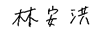 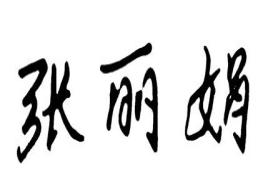 专业毕业要求关联LO11：理解他人的观点，尊重他人的价值观，能在不同场合用书面或口头形式进行有效沟通。LO21：学生能根据环境需要确定自己的学习目标，并主动地通过搜集信息、分析信息、讨论、实践、质疑、创造等方法来实现学习目标。LO31: 掌握扎实的英语语言基础知识，培养扎实的语言基本功和听、说、读、写、译等语言应用能力。LO32: 掌握英语语言学、文学等相关知识，具备文学欣赏与文本分析能力。LO33：了解中西文化差异和跨文化的理论知识，具备较强的跨文化沟通能力。LO34：熟悉教育教学法规,具备基本的教师素养。LO35：掌握中小学英语教育基础知识和教学理论，具备开展英语教学的能力LO36: 掌握现代教育技术和文献检索、资料查询的方法，具备初步的教学科研能力。LO41: 遵守纪律、守信守责；具有耐挫折、抗压力的能力。LO51：同群体保持良好的合作关系，做集体中的积极成员；善于从多个维度思考问题，利用自己的知识与实践来提出新设想。LO61：具备一定的信息素养，并能在工作中应用信息技术解决问题。LO71：愿意服务他人、服务企业、服务社会；为人热忱，富于爱心，懂得感恩（“感恩、回报、爱心”为我校校训内容之一）LO81：具有初步的第二外语表达沟通能力，有国际竞争与合作意识。序号课程预期学习成果课程目标教与学方式评价方式1LO112理解他人的观点，用书面语进行有效的沟通课后作业教师评估2LO513能用创新的方法或者多种方法解决复杂问题或真实问题。老师指导学生进行微课制作微课展示3LO611.L0612能够使用适合的工具来搜集信息，并对信息加以分析、鉴别、判断与整合。老师指导学生撰写课程设计教师评估序号实验名称主要内容实验时数实验类型备注1信息化教学设计课程设计包1综合型2信息化教学评价说课稿的写作1综合型3问卷调查与微课的制作问卷星平台与微课平台的使用3综合型4Microsoft Word的高级功能论文中的目录、页码、电子签名以及页眉3综合型总评构成（1+X）评价方式占比1大作业（设计单元教学包） 55%X1出勤与作业15%X2小组项目报告（微课）15%X3实践报告书15%